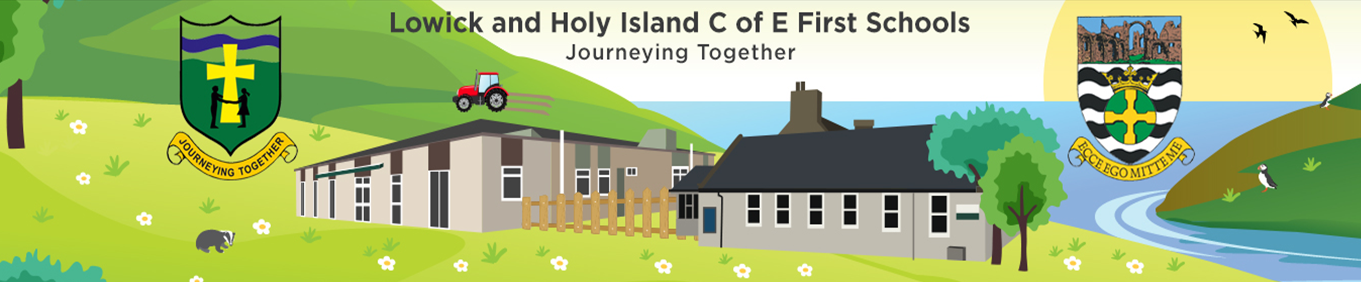 Lowick NurseryFrom September 2018 we are offering nursery places and extended child care from 8am to 5pm Monday to Friday during term time.HoursWhole day Nursery hours are 8.30am – 2.30pm (6 hours a day = 30 hours a week).If you prefer that your child does not attend for the whole day you might choose:a morning session (8.30am – 11.30am); oran afternoon session (12.30pm – 3.30pm)All children are eligible for 3 year old funding for 15 hours per week.  Some children may be eligible for 30 hours funded time.  To find out if you are eligible check this link www.childcarechoices.gov.uk or look on our website on our Lowick Nursery tab .  Our website address is www.lowickholyislandschools.org.uk It is our aim to make our nursery and child care provision work for our parents and their needs.  Therefore, you can take this time flexibly over the week between 8am and 5pm.  Please talk to us about what would suit you. You can also choose for your child to stay for additional hours on top of their funded hours.  Additional hours will be charged at £4 per hour.  However, our 8am drop off is available for only £1 to help parents get to work on time in the morning!  The after school care is also available for older siblings as well to make things easier for parents.  To help us plan staffing we do ask that you book these hours ahead of time with us.   Where you are taking advantage of extra hours, fees will be calculated on a half termly basis so you will know how much is due each week for the whole of each half term.  You can choose to pay your fees weekly or half termly.  LunchesYour child can stay for lunch, the children eat together with the school children in our school dining area.  School lunches are delicious and available for £2.50.  Menus are sent home ahead of time so you can choose which dinners your child would like to have.  However, you have the choice to send your child with a packed lunch if you prefer.How to bookTo help us plan staffing we ask that you book the hours you need ahead of time.  Please contact Linda in the school office for a form which can be handed in to school or sent via email to admin@lowick.northumberland.sch.uk.  If you are taking advantage of extra hours, fees will be calculated on a half termly basis so you will know how much is due each week for the whole of each half term.  You can choose to pay your fees weekly or half termly.  Full payment is required for absence as our costs will still be incurred – however if your child is unable to attend nursery through illness or other circumstance for a period of over two week please get in touch to discuss.  We can be contacted via telephone on 01289 388268 or at the above email address.